ПОЛОЖЕНИЕ О ФОТОКОНКУРСЕ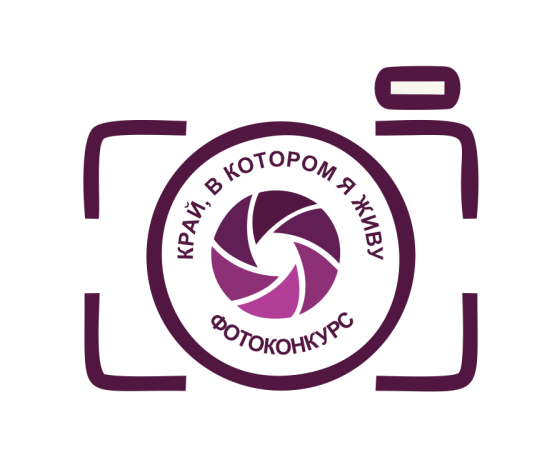 «КРАЙ, В КОТОРОМ Я ЖИВУ»1. Общие положения.1.1. Положение о Фотоконкурсе «КРАЙ, В КОТОРОМ Я ЖИВУ» определяет порядок и условия проведения Фотоконкурса в Ивановской области «КРАЙ, В КОТОРОМ Я ЖИВУ» (далее – Конкурс). 1.2 Конкурс проводит  Координационный совет депутатских объединений Партии «ЕДИНАЯ РОССИЯ» в Ивановской области, созданный при фракции «ЕДИНАЯ РОССИЯ» в Ивановской областной Думе.2. Цель Конкурса - предложить фотолюбителям и профессиональным фотографам — жителям Ивановского региона показать новые ракурсы и сюжеты из жизни Ивановской области, а также напомнить, что фотография — искусство, доступное каждому.3. Конкурс проводится по следующим номинациям:«Панорама Ивановского края» - работы, показывающие городской и сельский, архитектурный или природные пейзажи, исторические места, а также аэрофотографии. Снимки с отдельными элементами архитектуры на весь кадр (дверь, окно и т.д.), а также интерьерные фотографии в рамках данной номинации не принимаются;«Фотозона Ивановского края» - созданные собственноручно фоновые экспозиции, определяющие историческую или природную направленность территории;«Красота в мелочах»  - снимки с отдельными элементами архитектуры на весь кадр (дверь, окно и т.д.), природы (лист растения, животных, насекомых и т.д.)4. Кто может стать участником конкурса.В Конкурсе может участвовать житель Ивановской области, возможно групповое участие в Конкурсе (инициативная группа жителей, группа школьников либо студентов, педагоги, поисковые клубы, ТОСы и т.д.)5. Как подать заявку на участие в конкурсе.Заявка на участие в Конкурсе подается руководителю фракции «ЕДИНАЯ РОССИЯ» в районном Совете (городской Думе) либо в оргкомитет Конкурса тел. (4932) 93-77-00, эл. почта: photoobrazivanovo@mail.ru   Заявка на Конкурс подаётся согласно форме (Приложение 1) и содержит информацию с контактными данными заявителя. Обязательным приложением к заявке являются фотоматериалы и краткое описание в свободной форме.6.  Порядок и сроки проведения конкурса.6.1. Необходимым условием допуска к участию в Конкурсе является заполнение заявки, согласие с условиями и правилами проведения Конкурса.6.2. Для участия в Конкурсе принимаются фотографии, соответствующие темам номинаций Конкурса, сделанные исключительно на территории Ивановской области.6.3. Одна и та же фотография не может быть представлена в нескольких номинациях.6.4. Цифровые файлы предоставляются в формате JPEG. 6.5. Допуск к участию в Конкурсе возможен при соблюдении требований к фотографиям и иных требований, установленных настоящим Положением. ВАЖНО - работы, представленные на конкурс должны быть АВТОРСКИМИ. Авторская работа - это значит, что фотографии сделаны самим участником.6.6. Материалы, представленные на Конкурс, участникам Конкурса не возвращаются. 6.7. Конкурс проводится с 1 апреля по 15 августа  2023 г. I этап – сбор заявок.  Период с 1 апреля по 30 июня  2023 г.  II этап - работа Экспертной комиссии. Период с 1 июля по 15 августа 2023г.III этап - Церемония торжественного подведения итогов Конкурса (сентябрь 2023г).  Презентация лучших работ.Принимая участие в Конкурсе, участники дают согласие на обработку своих персональных данных.7. Экспертная комиссия.7.1. Для проведения экспертизы представленных на конкурс заявок создается Экспертная комиссия. Состав Экспертной комиссии утверждается решением заседания фракции «ЕДИНАЯ РОССИЯ» в Ивановской областной Думе.7.2. Имеет право своим решением устанавливать дополнительные номинации за яркие решения по отдельным критериям. 8. Определение победителей и лауреатов Конкурса.8.1. Победители и Лауреаты Конкурса определяются Экспертной Комиссией Конкурса в трех номинациях:«Панорама Ивановского края» «Фотозона Ивановского края» «Красота в мелочах»8.2. Экспертная комиссия определяет в каждой номинации 1,2,3 места.8.3. Победители Конкурса награждаются ценными подарками и дипломами.9. Подведение итогов конкурса.Церемония торжественного подведения итогов Конкурса будет проведена в сентябре 2023 года на заседании Координационного Совета депутатских объединений Партии «ЕДИНАЯ РОССИЯ» в Ивановской области. Приложение 1.ЗаявкаНА УЧАСТИЕ В ФОТОКОНКУРСЕ   «КРАЙ, В КОТОРОМ Я ЖИВУ»ФИО______________________________________________________________(участника конкурса или Руководителя группы, участвующей в конкурсе)Место работы______________________________________________________                                       (для участников в индивидуальном порядке)Тип организации для групповых участников ____________________________________________________________________________________________(инициативная группа жителей, ВУЗ, школа, ТОС, поисковый клуб и т.д.) Тел. моб.  8________________________________________________________Населенный пункт ___________________________________________района, заявлен в номинации Конкурса ______________________________________	Прилагаемые материалы:_______________________________________________________________________________________________________________________________________________________________________________________________________________________________________________________________________Даю согласие на обработку Ивановской областной Думой и аппаратом Ивановской областной Думы, Экспертной комиссией Конкурса своих персональных  данных в соответствии с Федеральным  законом от 27.07.2006 № 152-ФЗ «О персональных данных» с целью проведения фотоконкурса «КРАЙ, В КОТОРОМ Я ЖИВУ».Дата __________Подпись____________ 